Экскурсионный тур в Волгоград«МУЗЕЙ РУССКОЙ СКАЗКИ»      В посёлке Кировец Среднеахтубинского района, Волгоградской области находится этнический Парк-музей русской сказки им. А.С.Пушкина. На входе в музей Вас встретят сказочные персонажи, Емеля потчует гостей вкусным угощением. Аниматоры, розыгрыши, вкусная еда, на память оставят светлые эмоции атмосферу добра. 6:00 Отправление из города Камышин10:00 Прибытие в п.Кировец          Посещение «Музея Русской Сказки» 13:00 Экскурсия по  Мамаеву Кургану 21:00 Прибытие в Камышин            Стоимость поездки: 1800 руб/чел (40+4)                                               2000 руб/чел (18+2)В стоимость поездки входит: Проезд комфортабельным автобусом Камышин -Волгоград – Камышин; Входной билет в "Сказку" с питанием; Пакет документов о перевозке детей в ГИБДД. По желанию: Прогулка по Мамаеву Кургану, торговый центр.За дополнительную плату: Вы можете посетить Музей Эйнштейна, Планетарий, Панорама , Океанариум, Музей Моя Россия…..ТУРИСТИЧЕСКАЯ  ФИРМА  «БЛАГОВЕСТ-ТУР»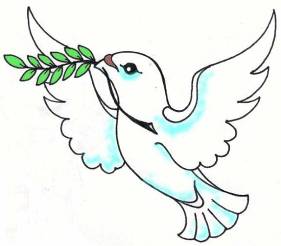 ИНН 3453001569 КПП 3453011001 ОГРН 1143453000239 ОКПО 224138843 403874, Россия, Волгоградская область, г. Камышин, ул. Пролетарская, д.58/1 Ф.Бизнес ПАО Совкомбанк г.Москва р/с 40702810711010222580 БИК 044525058Корр./с 30101810045250000058 url: http://blagovest.ortox.ru email: blagovest34@mail.ruДиректор Чернова Наталья Николаевнател: 8-927-064-90-26 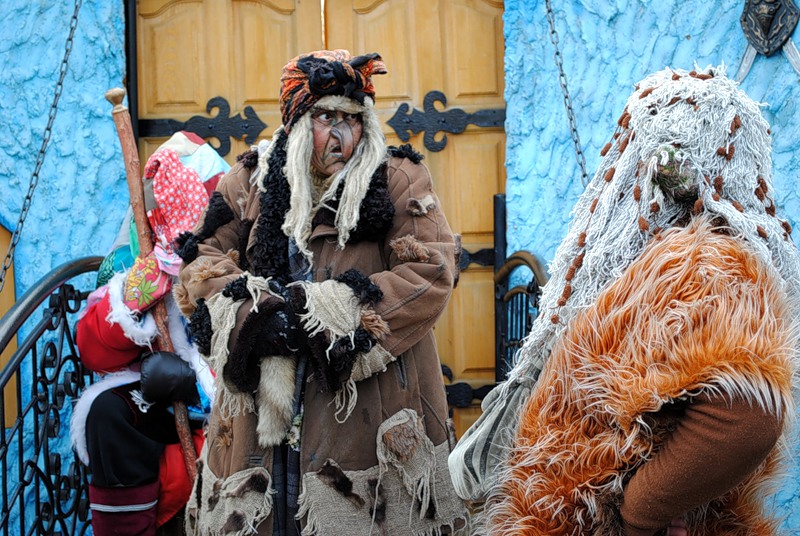 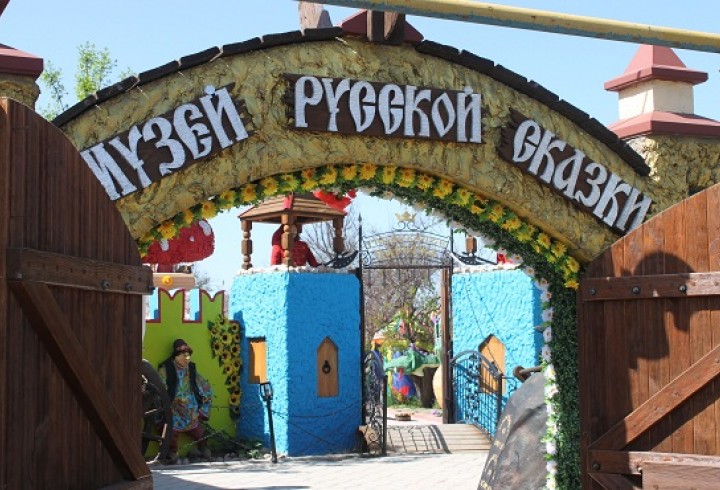 